Page de couvertureBELGIUM – LUXEMBOURG ECONOMIC MISSIONKINGDOM OF SAUDI ARABIA04 - 09 March 2023Participants Brochure COMPANIES4i – SA Rue de Koerich 50
L-8437 Steinfort 
+352 621 279 968 
dolisy@quatrei.eu 
www.quatrei.eu François DOLISY 
Managing Director Sector: Construction / Infrastructures Established since 1997 in Steinfort (Grand-Duchy of Luxembourg), our company makes a point of honor to support our customers for the implementation of mobile traceability solutions for Industry, Logistics or Healthcare sector. Our core business is integration of Barcode and RFID products for traceability (consultancy, handheld devices, wireless networks, label printing).  We are developing our standard software solutions that can improve process digitalization, product traceability and stock inventory.  Our solutions are easy to deploy, easy to use, multilingual and can be quikly integrated into a customer ERP. Our team includes 15 highly qualified people (software development, technical services) and is able to support our international customers to deploy their mobile solution. We are reselling and integrating top quality brands like Zebra, Honeywell, Datalogic, Sato, SOTI, Panasonic. 4M GROUPCour Lemaire, 11B-4651 Battice+ 974 55 08 38 45laura@obiettivoqatar.com  www.4mgroup.com Laura BERTUCCIOLISales and Technical ManagerSector: Construction / Infrastructures4m Group is the European leader in the production, supply and application of industrial and decorative resin flooring solutions (epoxy, polyurethane, terrazzo).The most demanding customers have trusted us for 25 years, whether in high-tech industries (aeronautic, pharmaceutical, cosmetic, food & beverage, etc.), public sector (museums, train-tram-metro stations), shopping-malls and prestigious properties/buildings (courthouses, banks, etc.).We apply new flooring or renovate existing coatings in all types of areas (indoor and outdoor parking, entrance halls (lobbies), offices, collective kitchens, storage halls, laboratories, etc.) and offer a suitable solution to the specific needs and requirements of the area to be treated, the surface and the sector.Technical characteristics of 4m floors: non-slip, antistatic, anticorrosive, wear-shock-traffic resistant hygienic aesthetic, easy-care, etc.  Vast color combination possibilities.4m Group is also resin-based waterproofing contractor (SEL, liquid waterproofing system) for: tanking, cisterns, drinking water storage, roof renovations, leisure pools, ….Main references:Ferrero, L’Oréal, GSK, Baxter, Sanofi, Pairi Daiza, Walibi, main office BNP Paribas, Courthouse in Paris, Pinault Museum (Bourse de Commerce Paris), shopping mall in Geneva, Albert Station (Brussels), tramway in Liège. ABEE (Avesta Battery & Energy Engineering)Lambroekstraat B-1831 Diegem+966 542 397 522omar.alsulaiman@abeegroup.com www.abeegroup.comOmar AlSulaimanCOOSector: Environment / Energy Green/renewable energy: ABEE is an energy engineering company specialized in the production of battery cells an assembly of battery packs. ABEE is also a developer of the next generation battery cells or Solid-State cells (the cells are not commercialized yet and fall under the R&D unit). In addition to consultancy and business development, ABEE is a main industrial player in different European projects funded by the European commission where the company worked on development of new battery cells, advanced recharging systems for EVs, green infrastructure, grid related projects and much more. The company sees itself playing a crucial role in the current and future transition to a renewable energy.Added value:ABEE’s main added value is the significant role that its playing in the transition to renewable energy era. ABEE produces cells and battery packs for the automotive players in order to produce more EV and get rid of the CO2 emissions which contribute to a fast transition. In addition to that, ABEE produces batteries for home storage that motivates governments and citizens to install more PV systems together with batteries to avoid high electricity bills and to be less depending on electricity generated by fossil fuels.ACIERS GROSJEANRue de Zone 23B-6032 Mont-sur-Marchienne+32 499 93 16 30emrah.guler@aciersgrosjean.behttps://www.aciersgrosjean.beSector: Construction / Infrastructures Construction, Steel services centers, tubes and pipes producers, steel importers, steel distribution centersAciers Grosjean has more than 30 years’ experience in the surplus and second choice steel market.  3 warehouses for the Belgian Market;1 warehouse for the French market; 1 warehouse at port of Antwerp for the export Export markets.Added value: We supply overroling and second choice steel products at very attractive prices. Range of products: Hot dipped Galvanized, Hot rolled, Cold Rolled, Alusi, Aluzink, Full hard, PPGI (Prepainted), Steel Coils, Steel sheets, Slitet coils, steel plates. ACTIVEMERue Granbonpré 11B-1348 Louvain-La-Neuve+973 3807 7620cedric.leprince@activeme.bewww.activeme.beCédric LEPRINCE Managing Director Middle East Sector: Sports / Entertainment ActiveMe is working on two main sectors:Entertainment => events, immersive exhibition, marketing activationXR Training => Virtual and augmented reality training for industries The story begun in 2011 with the creation of ActiveMe studio in the heart of Europe in Louvain-La-Neuve, Belgium. Our first step was in the 3D image analysis and game development with the first Augmented Reality application development. In 2015, we expanded our activities to virtual reality and the first VR headset prototype. Through the years, we have got more and more knowledge and expertise to become one of the best innovative studios in Europe with an exclusive customers portfolio. We build interactive installations & experiences, use code and hardware to enable our customers to connect with their audiences in new and unique ways.At ActiveMe, we know how to activate spaces to give people more powerful and engaging experiences. Our immersive, interactive multimedia environments take entertainment, information and training to the next level. Our work at ActiveMe spans many different disciplines, from brainstorming and consultancy, to software development and graphic design, passing by hardware integration and support.We are specialists in interactive and creative digital production behind unforgettable experiential events and training. We are permanently scanning the horizon, keeping an eye on what’s out there and watching for what is coming next. Moreover, our team is always dreaming up new ways to turn brand stories into powerful, memorable, emotional experiences and create effective training solutions.  Since 2018, we started to develop XR training programs for different industries such as automotive, chemical, food, oil and gas, … This sector of our activity represents now 40% of our turnover. Added value :Creative and reliable production teamBelgian production with a local support based in BahrainAGC GLASS EUROPEAvenue Jean Monnet 4B-1348 Louvain-la-Neuve+ 32 479 40 09 69eric.martin@agc.com olivier.mal@agc.com http://www.agc-yourglass.com/ Eric MARTINSenior Production Manager - AGCULTUREOlivier MALManager - Active GlassSector: Construction / Infrastructures GLASS for BUILDINGSGLASS FOR GREENHOUSESIn 1907, the Asahi Glass Company was founded by Toshiya Iwasaki. Under him and with the help of Belgian glassmakers, it succeeded in the first Japanese production of sheet glass. At the end of World War II, Asahi Glass merged with Nippon Chemicals. In 1967, Asahi Glass decided to become an international player : it accelerated the pace of technological development and established new businesses in chemicals and ceramics.  In the 1980s and 90s, with bases established throughout Southeast Asia, it expanded into North America and, in 1981, it acquired Glaverbel which would become its European glass branch under its present name: AGC Glass Europe. AGC Glass Europe is heir to the long tradition of glassmaking in Belgium dating back more than one hundred years to 1914. The glass industry in Belgium flourished and was at some point the largest glass producer in the world. From the glass drawing process to the world's first mechanised method for producing glass it revolutionised into float glass process manufacturing. Founded in 1961, Glaverbel (which later became AGC Glass Europe) had the first float glass plant in continental Europe and gradually expanding into central and Eastern Europe. Today, AGC Glass Europe employs 15,200 people working in offices and factories, both manufacturing and processing plants, across Europe.Added value: AGC Glass Europe produces, processes and distributes flat glass for the building industry, the automotive industry and other sectors (transport, solar power and high-tech). The world around us is changing fast: smarter greener cities, advanced connectivity, and new models of mobility. By reinventing glass and continuously improving what it can do, AGC makes sure that glazing is a central part of enabling these technological revolutions. AKT ONERue de la Fenderie 1A
L-3734 Rumelange 
+352 621 784 778 
info@aktone.eu 
www.aktone.eu Karim AKNINE 
General Manager 
 
Sector : Environment / Energy AKT ONE is a Luxembourg company open to the world whose products and services are innovative. It provides tailor-made solutions to meet all the requests of its customers that it supports throughout the process of collaboration and offers a service adapted according to their needs. AKT ONE provides audits and advice in the implementation of projects related to the production of energy from renewable sources such as solar or photovoltaic energy. AKT ONE offers, complete hygiene audit and quality control considering all your activity as well as more targeted audits carried out on one or more major hygiene topics such as the cold chain, traceability, staff hygiene, and following the HACCP criteria. In addition to transparency and competence in project development, AKT ONE places great importance on partnerships with national and international economic operators. Alterface-projectsAvenue Pasteur 11B-1300 Wavre+32 493 26 25 73stephane.battaille@alterface.com www.alterface.com Stéphane BATAILLECEOSector: Sports / Entertainment Founded in 2001 and headquartered in Belgium, Europe, the Alterface team develops and integrates the most advanced technologies to produce intuitive ways for people to interact seamlessly with their environment Alterface is providing its technology mainly to the themed entertainment industry and has a global presence with more than 150 attractions deployed in more than 30 counties worldwide.  Alterface’s specialties are the Interactive dark rides, the Interactive Theaters and the interactive walkthrough for the themed entertainment industry. The interactive experiences and technologies developed by Alterface are also a great fit for Museum, Science centres and family entertainment centers Added value:Alterface provides high end interactive solutions to integrators and creates as well complete tailor-made, immersive experiences for groups of individuals in theme parks. These interactive experiences are customized to fit local cultures and traditions, offering the highest quality standards and an unrivalled support system worldwide.Alterface believes that interactivity is one of the key components for the visitors to be involved in an experience and provide to the visitors a unique ownership of the experience.Main references:Abu Dhabi: Farah experiences - Warner Bros – Interactive Dark ride – Any MayhemAbu dhabi:  Farah experiences Ferrari World – Interactive Dark ride -Benno’s great raceDubai: Dubai parks & resorts -Motion Gate: Interactive Dark ride – GhostbusterAMECA SASpinnerijkaai 45/0108 B-8500 Kortrijk + 32 477 60 53 11 ameca@skynet.be  Steve DENIS  Owner/CEO Assia  EL YOUNOUSSI  Area Sales Manager Sector: Sports / Entertainment   AMECA is a family company, established in 1973 by Mr. Denis STEVE, which specializes in the production and marketing of outdoor and indoor furniture.  The production of resin furniture started in 1976. In 1988 Ameca received International Europe Award for the performance of its products and the quality of its service. In 1992 Ameca obtained the Golden Award for quality! in 1990, Ameca introduce a new line teak outdoor furniture « Nirvana teak » with unique characteristics in order to follow up the trend « back to nature ». In 2017, Ameca started with the collection « SOHO «: relax in style!  sun loungers & lounge chairs for a nature feeling. They instantly bring vacation spirit to your garden. They are also hip & trendy to use indoors!  Added value: Luxury never goes out of fashion! Alu frame with Viro rope wicker! TOP! But also 100 % recyclable, stackable and UV-resistant chairs in polypropylene. The SOHO SOFA SETS catches immediately the eye; the natural look with straight cushions is the ideal combination to achieve a chic teak look! Are you someone who prefers sleek and modern, or rather rustic and natural? at SOHO you are guaranteed to find what you are looking for! AUGMENT – DIGITAL FACILITIES SERVICESRue du Laboratoire 9
L-1911 Luxembourg 
+352 661 955 130 
info@augment.lu 
www.augment.lu Rida KLINK 
Founder & CEO Sector : Construction / Infrastructures Augment aims to digitize the Facility Management industry by leveraging BIM models and Digital Twins. Based in Luxembourg, Augment is a startup that aims to change the way facilities are managed. At Augment, our mission is to bring Facility Management into the digital era through innovation and collaboration, with the purpose of empowering facility managers by providing them with an efficient and user-friendly information platform. Added value: We reduce Operations, Maintenance, and Ownership costs for any facility/infrastructure by 12-20%, while providing a central and unique platform to manage Facilities. 
We allow instantaneous reporting for everything going on in a facility (Asset Inventory, Electrical/Water Consumption, Maintenance) to meet United Nations Sustainable Development Goals (SDGs) and ESG requirements. AUTOMATIC SYSTEMSAvenue Mercator 5  B-1300 Wavre  +971 50 214 6455mkamel@automatic-systems.com www.automatic-systems.comMarian KAMELRegional Sales Manager – Middle EastSector: AUTOMATIC SYSTEMS, a world leader in the automation of secure entrance control, designs and manufactures pedestrian, vehicle and passenger access systems.Founded in 1969, Automatic Systems has developed a unique know-how in the design of high-end obstacles, one-person detection and throughput management making it a brand renowned for the high quality of its products in terms of performance and reliability.The company is part of the Bolloré group, assurance of a long-term investment strategy and stability for the company.Our large worldwide business network includes offices and subsidiaries in Belgium, France, Spain, the United Kingdom, The Netherlands, Germany, Canada and the United States, a vast international network of distributors and local partners, as well as 5 manufacturing plants (3 in Belgium and 1 in France, Canada) and 3 R&D sites.Every day, more than 90 million people use Automatic Systems’ equipment worldwide.Automatic Systems’ public transportation products are in use in 25 countries.Automatic Systems strongly believes that a customer is a partner and a supply contract a long-term commitment to service and quality. Our products are designed to suit the purposes and requirements of our clients who can always rely on us.At Automatic Systems we know that the only way to stay at the forefront of market trends and customer requirements is by innovating and mastering technology. That’s why we invest heavily in Research & Development and have highly advanced resources and expertise for all equipment components (mechanical, electronic, software, etc.).Added value:Universally recognized know-howHighly specialized technical skillsMore than 80 distributors in 5 continents. Operating worldwide, we provide a network of sales, customer service and maintenance programs, technical support, spare parts and training facilities. Our partners have also privileged access to the full documentation of Automatic Systems via our extranet platform, Partnerweb & BIM library.Barco NVBeneluxpark 21B-8500 Kortrijk+966 554 462 831 (A. HIJAZI)abdulghani.Hejazi@barco.com   www.barco.com  Adulghani HEJAZI Country Manager Saudi ArabiaErdem SOYALExecutive Vice President Immersive ExperienceOmar EL-SAWISales Manager MXSector: ​Health​Barco is a global technology leader that develops networked visualization solutions for the entertainment, enterprise and healthcare markets. Headquartered in Kortrijk (Belgium), Barco realized sales of 804 million euro in 2021 and has a global team of 3,000+ employees, whose passion for technology is captured in +500 granted patents. Barco has been listed on the Brussels Stock Exchange since 1985. (Euronext: BAR; Reuters: BARBt.BR; Bloomberg: BAR BB). For more information, visit us www.barco.com , follow us on Twitter (@Barco), LinkedIn (Barco), YouTube (BarcoTV), Instagram (barco_nv) or like us on Facebook (Barco).Added value:Our solutions make a visible impact, allowing people to enjoy compelling entertainment experiences; to foster knowledge sharing and smart decision-making in organizations and to help hospitals provide their patients with the best possible healthcare.Byblos Bank EuropeBoulevard Bischoffsheim 1-8 3rd floor, P.O. Box 3.1 & 3.2B-1000 Brussels+32 2 551 00 20information@bbe.digitalwww.bbe.digitalVictor VAN DER KWASTCEOSector: BankingBBE is an internationally operating European bank. Being a niche player in the market, BBE has established a strong footprint in Europe since 1976 through its offices in Brus­sels, London, and Paris. With its committed and empowered employees, BBE acts as a dedicated (banking) partner to its clients. With our approach to effectively serving our clients, we elaborate on a personal touch that makes our communication with our network and services different. Our private, and corporate clients as well as financial institutions in over 40 countries enjoy our commitment both digitally and personally.Our mission is to create significant value for our clients across the globe by engaging our personal and local expertise. We build long-term business opportunities and foster sustainable relationships both in Europe and across emerging markets. As a modern international bank, we aim to provide quality service combined with operational excellence, driven by the latest digital technology.Added value:BBE differentiates itself from the current trend in the banking sector and deploys its expertise on emerging markets. While the increasing compliance and transaction scrutiny has led several large-scale international banks to de-risk several emerging markets, BBE captures this gap in the market by focusing on its core business and experience in the emerging markets areas. By developing an in-depth understanding of the desires of our clients and by utilizing our local knowledge of the markets where our clients are active, we ensure their needs are met, their expectations surpassed, and their investments optimized.BOOGLEAvenue Reine Astrid 7B-4650 Herve+32 475 43 56 29p.neuville@boogle.eu www.boogle.euPatrick NEUVILLECEOSector: Sports / Entertainment BOOGLE designs, manufactures and distributes removable, modular, design and synthetic petanque courts.  Our courts can be installed both indoors and outdoors and are played with PVC balls of a weight and diameter similar to metal petanque balls.A game with easy rules, you can have fun even if you don't play it well, BOOGLE is a real "ice breaker". Creator of various event concepts, Patrick Neuville created Boogle in September 2020. Indeed, experienced in the use of petanque as a public relations tool and convinced of the extraordinary conviviality that petanque provides, he wished to set up a concept where petanque could be played everywhere and also be an ambassador of this sport already practiced by more than 90 countries in the world but not yet known everywhere. Boogle also has all the resources to set up this new sport and train with the best in the world those who wish to progress in this sport. Added value:BOOGLE proposes a unique concept with as main advantages its modularity, its design, the possibility of personalization, its speed and its ease of use (10 minutes of assembly).BOOGLE also offers all the advantages of petanque (conviviality, team spirit, accessible to all, easy rules, fun right away) without having the disadvantages (indoor or outdoor, does not get dirty, does not require maintenance, not dangerous for children) BOOSTCODERue Maubille 26BB-1401 Baulers+32 497 46 79 16yves@boostcode.euwww.boostcode.euYves DETHIER CEOSector: HealthAn efficient and effective clinical supply chain strategy can provide a huge added-value to a pharma/biotech company running a drug development program. With a proper demand and supply strategy, an optimized clinical supply chain will shorten the production timelines, significantly reduce the risk of patient drop-off, improve clinical trial timing, and cut the budget. At Boostcode, we have more than 20 years of expertise in all aspects of the supply chain across multiple industries, with a focus on pharma and biotech. In recent years, we focused our activities on the support to biotech companies wishing to transform their clinical supply chain.Range of products:Clinical trial strategy Packaging and labelling designLogistics network design Kitlist management IRT design and setupDaily operation management Training and skills development Supply chain planning Main references:GSK VaccinesUCBJohnson & JohnsonHookipa PharmaClinigenActobio therapeutics BUREAU D'INGENIEUR MAHY (BIM)Rue de la Chapelle 159B-6600 Bastogne+352 691 88 90 50xavier@bim-expertises.com  www.bim-expertises.com Xavier MAHY Partner-ManagerSector: Construction/InfrastructuresAfter 25 years as co-owner of an 30 people civil engineering office in Luxembourg, Xavier Mahy founded its own civil engineering office in Belgium supported by a strong international network.BIM is a young company based in Belgium, it is widely open to exportation and international business development. With the incredible development of communication tools based on IT, it is now possible to develop projects with remote located teams. The biggest challenge now is to make people understanding each other even with different cultures.Respect, fair and integrity are the key values for success. We can help you develop communication skills and group efficiency in specific sectors such as Civil engineering, industry, Off-site prefabrication organisations, project management.Added value:Our added value in the construction sector is unique in:The great international experience of our collaborators;The agile BIM organization that ensures the right team size for projects at all times;The use of state-of-the-art technology to design and exchange building information;TOTAL independence vis-à-vis large international groups (design offices, companies, political authorities, etc.);Proven experience in functional BIM exchanges;Proven experience in 2D and 3D off-site prefabrication.Range of products:Studies in stability and technical engineering (MEP) in the residential, industrial and tertiary building sector;Technical and contractual, judicial or extra-judicial expertise;Establishment and management of multidisciplinary international teams;Management and implementation of construction projects based on off-site prefabrication.BUZON PEDESTAL INTERNATIONAL4ème Avenue 25B-4040 Herstal+905 322 772 933arslan.cerrahi@buzon-world.comwww.buzon-world.com Arslan CerrahiArea Manager Central Asia, Middle East & AfricaSector: Construction / InfrastructuresMore than 35 years ago, Claude Buzon revolutionized the world of pedestal support systems by creating Buzon Pedestal International and its innovative pedestals for the embellishment of outdoor spaces. Today, the company is run by his son, Laurent Buzon, who is committed to continuing the work.Added value :Buzon® pedestals offer simple, effective and durable solutions for all types of terraces and outdoor areas (from 15 to 955 mm).All our development strategies are focused on perfecting our systems, anticipating new demands and constantly improving our customer service. We are committed to our users with respect to our values and the environment.Range of products :Buzon® manufactures and distributes adjustable pedestals (from 15 to 955 mm) for the construction of terraces. The pedestals are strong, stable and flexible, allowing the use of multiple terrace coverings with the same pedestal model. They are reinforced by a wide range of specific solutions to meet all demands. Europe is currently its main market, but the products are distributed worldwide.Main references:Buzon® pedestals can be admired all over the world. Major Projects Middle East.CARGOLUX AIRLINES INTERNATIONAL S.A.Luxembourg Airport 
L-2990 Luxembourg 
+352 42 11 1 
patrick.jeanne@cargolux.com 
www.cargolux.com Patrick JEANNE 
Sr. Manager Government & Industry Relations Sector: Air Cargo Transport Cargolux is an all-cargo airline that operates a fleet of 30 Boeing 747 freighters on a scheduled network spanning all continents. Cargolux is currently the 5th largest transporter of air cargo, carrying supply chain goods, consumer electronics, industrial machinery, pharmaceuticals, perishables, auto parts and other high value merchandise on behalf of industry. Cargolux serves Saudi Arabia with scheduled flights to Riyadh and to Dammam Airport.  Added value: Cargolux’s customers, the global freight forwarding community, benefit from an experience of over 50 years during which the company has constantly refined its services in its area of specialization, the transport of high-volume air cargo shipments on long-haul routes.  CECOFORMARue Léon Frédéricq 14B-4020 Liège+32 475 48 58 75stephan.uhoda@uhodagroup.comwww.cecoforma.comStéphane UHODACEOSector: Communication agency / Events activities CHASSIS HANINRue Borchamps 2A	B-6900 Marche-en-Famenne	+32 484 47 44 47rabie@hanin.be www.hanin.be 	Denis RUTOT CEO & OwnerRabie RACHCHOUQExport Manager – Member of the BoardSector: Construction / Infrastructures  Founded in 1905, HANIN has a large expertise and multidisciplinary skills in the fields of glazing, mirroring and carpentry - PVC, steel, aluminum and Alu/Wood. We offer a complete, tailor-made and high-end service for the development of homes and professional workplaces. One of our great strengths lies in the fact that we can offer a comprehensive, made-to-measure service. Projects that stand out from the crowd, from the most classic to the most modern. Working closely with our customers, and being able to fulfill large-scale exports.Main references:Various VVIP Private houses in Belgium, Middle-East and USA, Rolex jewelry in Brussels, the “Banque Nationale Belgique”, Mont-Blanc Shop in Brussels, Pierre Marcolini chocolate Shops. Renovation of steel carpentry in Fr. Loyd Wright house in US. CONVERGENT GROUPRue de le Mesnil 34B-5670 Viroinval+32 60 39 07 52info@convergent-group.com www.convergent-group.com Mputu SCHMIDTCEOSector: Chemical IndustryFounded in 2001, CONVERGENT GROUP, whose operating headquarters are located in Mariembourg, formulates and produces hardeners for industrial concrete surfaces.Under a manufacturing license with its American partner, Convergent Concrete Technologies, the group produces and distributes its range of products through its distribution network in the following territories: Europe, Africa, Middle East, Australia, New Zealand and India. Its American partner, meanwhile, manufactures for North America, South America and Asia.As a leading manufacturer, the group provides high-quality treatments to be used both for the preservation and maintenance of new or old concrete floors. The product range consists of standard products to which adaptations can be made according to specific customer needs.Their proven, advanced, ISO 9001, ISO 14001, EMAS and environmentally friendly formulas are used by industrial plants, commercial sales and construction trades worldwide.COPRABELAvenue Lavoisier 7B-1300 Wavre+966 504 330 059j.yassin@coprabel.comwww.coprabel.com Mounif KILANIExecutive ManagerJamal YASSINArea Sales ManagerSector: Construction / Infrastructures  Founded in 1989, COPRABEL is a Belgian company specialized in the production of luxurious decorative products. Our objective is to become a top quality one-stop shop for all the interior and exterior design needs. We are mainly selling our products in Europe, Middle-East and Africa, and have established a branch in Saudi Arabia and in the United Arab Emirates in order to support our growth in these regions.COPRABEL offers you a complete range of decorative paints; metallic gold, silver or copper, they are suitable for any medium. And why not apply gold or silver leaves on some elements? We also offer a wide range of wood dyes for indoor and outdoor elements. Easy to apply for individuals and professionals, they will perfectly enhance your doors, chairs, frames, garden shelters or others.Added value:We use the latest technologies, carefully sourced raw-materials and provide environmentally friendly products. Range of products:EASYCOLOR® Metallic Paints, which come in one-of-a-kind Gold, Silver, Bronze and tailor-made colors.NARI® Our Wood Stain comes in different colors, is UV resistant and is compatible with nitrocellulose lacquers.CORIS BIOCONCEPTRue Jean Sonet 4AB-5032 Gembloux+32 475 82 36 85laurent.lopez@corisbio.com www.corisbio.com Laurent LOPEZExport Sales ManagerSector: HealthBased in Belgium and established in 1996, Coris BioConcept is a middle-sized company (SME) specialized in developing, manufacturing and marketing rapid diagnostic kits for the detection of human respiratory, gastro-enteric and blood-borne pathogens (bacteria, viruses and parasites) and for the detection of antibiotic resistance markers (RESIST range). These tests are based on the lateral flow immunochromatography technology with colloidal gold particles or latex microspheres. These rapid tests are extensively used in microbiology laboratories worldwide.Coris BioConcept was at the forefront to tackle COVID-19 by developing a rapid ICT assay for SARS-CoV-2 antigen detection. Recently, a serological single test has also been developed and validated for the detection and discrimination of antibodies against NP and RBD.Coris BioConcept provides services for custom tests development and contract manufacturing. The company is present in more than 80 countries in Europe, Asia, South America, Africa and Oceania.Coris BioConcept is continually involved in collaborative projects with Belgian and European Research Institutes, laboratories and companies for the development of breaking new solutions.All Coris BioConcept’s products fulfil the CE marking requirements and the company is also ISO 13485 certified.Delta Services IndustrielsRue du Mont d’Orcq 3B-7503 Froyennes+32 479 84 54 29valere.delcourt@deltabeam.net www.deltabeam.net Valère DELCOURTSales ManagerSector: Environment / Energy We’ve developed a mobile unit for inspection and characterization of nuclear waste. We are active in the nuclear measurement sector (radioactive waste management).DSi is a company specialized in the measurement of engines and lubricants using radiotracing techniques. Since the end of 2019, DSi has developed a mobile unit combining X-ray inspection and radioisotopic characterization of radioactive waste. The compact and mobile Syscade laboratory is equipped with 2 technologies:• A high-definition Non-Destructive Evaluation X-ray equipment• A high resolution gamma spectroscopy system with HPGe detectorAdded value :Our system combines X-ray inspection and gamma characterization of radioactive waste drums, all in one mobile and compact solution.Range of products:Mobile unit for the inspection and characterization of radioactive waste drums.Soil contamination measurement vehicleMain references:SCK-CEN (Belgium)Belgoprocess (Belgium)JRC (Ispra, Italy)dFaktoBoulevard Louis Schmidt 29/7B-1040 Etterbeekawa@dfakto.com  tdv@dfakto.com  www.dfakto.com   Thibaut DE VYLDER CEOAlan WAYSBORTMarketing ManagerSector: Construction / Infrastructure​sFrom Banking and Insurance, Healthcare, Industrials or Construction to Public Sector, dFakto have a broad range of clients and experience in various sectors. dFakto have been active in the data field for the last twenty years. Starting originally from a consultancy firm, dFakto evolved by developing and implementing its own products to better served its clients. Originally based out from Brussels, dFakto started to internationalize first in France, and now expands to others European countries and Middle East. Added value:While ensuring quality and consistency, our tools automate the integration of data from multiple source systems, making it available for further analysis throughout the enterprise. This is what agile business leaders need to accelerate their time to market, cut the complexity and reduce project risks.Dirty MonitorQuai Arthur Rimbaud 10B-6000 Charleroi+32 477 22 93 42arnaud@dirtymonitor.comwww.dirtymonitor.com Orphée CATALDOCEOArnaud MEULEMEESTERBusiness Development ManagerAdeline LEROUXEvent ManagerSector: Entertainment / DigitalThe Belgium based company Dirty Monitor is an enthusiastic creative studio, pioneer in the field of content conception and production for VIDEO MAPPING projections, VIRTUAL REALITY, AUGMENTED REALITY or INTERACTIVE SOLUTIONS.Since our creation in 2004, we’ve managed to become a reference for 3D Video Mapping, VJing and Digital Art.Over the years, the company has gained an international reputation, thanks to its fruitful collaboration with renowned directors, agencies, brands and other great names from the event industry.Added value:Our team is composed of multidisciplinary professionals and artists, all coming from different fields, ranging from architecture to graphic design, a wealth of ideas and skills, essential source for impressive and memorable productions.Range of products:Live performances, installations, exhibitions, product launches, celebrations, inaugurations, parties... Whatever the desired atmosphere, structures or surfaces are, we offer the audience a unique visual and immersive experience.Main references: • The Smurf Experience• The Grand Opening ceremony of Sheikh Abdullah Al Salem Cultural Center• The Opening Ceremony of International EXPO-2017 in Kazakhstan• The Royal Opening of the King Abdulaziz Center for World Culture in Dhahran• Bordeaux Wine Festival 2016• The inauguration of the new Sheikh Jaber Al Ahmad cultural center in Kuwait• The video animation for the new year 2015 and 2016 on the highest tower in the world, the Burj Khalifa in Dubai.• The 175th anniversary of Patek Philippe in Geneva• The opening of the 3rd Beijing International Film Festival, ....DREAMWALL Rue Destrée 52 B-6001 Charleroi+32 477 40 85 81baras@dreamwall.bewww.dreamwall.be Thibault BARASMedia Solutions DirectorTarik CHERIFIBusiness Development TraineeSector: Sports / EntertainmentDreamWall has an experience of more than 15 years in virtual set and augmented reality design and operations. We have a team of graphic designers who take in charge all graphic aspects and technicians who take care of the entire set up and any other technical issues related to the product.Added value:DreamWall is a unique expertise in virtual production. We offer a complete range of services from graphic design to production, that can be provided together or separately. Dreamwall also provides Augmented Reality in events. AR spices up any production, creates business opportunities (virtual advertising) & adds editorial as well as entertainment contents. The system can be integrated within the already existing production workflow or we can bring the kit on site.Range of products:DreamWall products are all related to virtual productions, it is our DNA we offer all graphic aspects of augmented reality elements and virtual sets (design, shaders, textures, animations, blueprint, etc.) and technological services (integration & operations, studio set up, action builder / Reality Hub, set integration, on-site or remote operations & support).Certification: DreamWall is the winner of 7 Broadcast Production Awards in 2020 and 2021! Standing out in our flagship category "AR & VR design" we took the pot of each subcategory: News, Sport, Entertainment and virtual event! ECOSTERYLAvenue Nicolas Copernic 1B-7000 Mons+32 491 39 76 58diego.juiz@ecosteryl.com www.ecosteryl.com Diego JUIZArea Sales ManagerSector: Environment / EnergyEcosteryl, founded in 1947, offers environmental & high-tech machines capable of treating and recycling all sorts of infectious medical waste with only electricity.Ecosteryl affects two sectors: The environment and the healthcare sector. Our technology allows hospitals, clinics and healthcare institutions to safely treat and decontaminate their medical hazardous waste. This is done with a non-polluting method that is 100 electrical and that allows recycling for a circular economy.Added value: We can contribute to the circular economy in the medical waste sector: Ecosteryl industrial solutions use dry heat decontamination (with a microwave-based and electrical resistors technology) to treat and recycle all kind of infected medical waste (solids, liquids, sharps). These patented machines only need electricity. Range of products:Ecosteryl decontamination machines can treat from 75kg up to 250kg of medical waste per hour. Main references:Our customers are service providers involved in hazardous waste collection and treatment activities, medium/large size hospitals, municipalities, and governments. We have around 200 installations in 60+ countries worldwide, including Saudi Arabia: BIOSI Company, in Riyadh, http://www.biosi.com.sa/EGGO KITCHEN & HOUSERue Léon François 6/8B-5170 Bois De Villers+32 81 43 24 18adil.doubbi@eggo.be www.eggo.beAdil DOUBBIInternational Business DeveloperSector: Construction / InfrastructuresKitchen & interior design solutionFounded in 2007, Eggo has an international presence in 6 countries including GCC (Qatar & KSA) through a Master Franchise: Al-Futtaim. Our range of products is: kitchen, wardrobes & dressings, TV cabinets and house storage solutions.Product certification: ISO 50001:2018; ISO 9001 :2015; ISO14001:2015; Quality Label GS; Golden M; Furniture Made in Germany; Eco Label Blauer Engel, PEFC (Programme for the Endorsement of Forest Certification Schemes).Added value:Offering custom-made solutions for the whole house with the best German made products. Giving a rigorous follow-up, an extended warranty in total respect of the budget of the client. We are committed in the customer’s satisfaction.Elia Grid InternationalRue Joseph Stevens 7B-1000 Brussels+32 476 43 21 77 frederic.vancauteren@eliagrid-int.com   www.eliagrid-int.com   Frédéric VAN CAUTERENCommercial Chief OfficerAnis SOUISSIReginal Business ManagerFaisal AL HUMAIDANCountry Business ManagerSector: Environment / Energy​Elia Grid International (EGI) is a global engineering consultancy company specialised in complex power system challenges. Our multidisciplinary team of experts offers strategic, technical and regulatory advice in all fields related to power transmission, as well as a range of specialist solutions. We are an international company with offices in Brussels, Berlin, Dubai, Abu-Dhabi, Riyadh, Singapore and Bangkok, and carry out projects in over 20 countries worldwide. EGI is part of Elia Group, one of Europe’s top five transmission system operators and a key player in the European energy market and interconnected electricity system. The group holds three regulated and three non-regulated activities. This combination enables Elia Group to develop the key competencies needed to ensure a successful energy transition. EGI is part of the non-regulated activities. Added value:As part of the Elia Group, we are a consultant with strong expertise in Electrical transmission network, especially in all the challenges coming up with the integration of Renewable Energy, such as: operation, planning, black-out restoration, market, etc.EOLIS MEDI@ COMPANY / GRIDCOP® PASSIVE SENSORSRue Michel Lentz 11A
L-6944 Niederanven 
+352 621 161 064 
jphboever@eolismedia.com https://www.grid-cop.net  Jean-Philippe BOEVER 
Founder – Manager Sector: Construction / Infrastructure Eolis funds, owns and develops GridCop®, the unique, entirely passive & powerless sensor family for the remote monitoring of critical infrastructures & assets. At the antipodes of LPWAN, IoT or 5G based solutions, Eolis’ sensing technology has been rolled out in EMEA and the US. Widely covered by international patents, GridCop® passive sensors have recently been distinguished as reference technology in a major international fibre optic network RFP in MENA.  Added Value: GridCop® sensors address monitoring/security & proactive/predictive maintenance aspects of critical infras & assets throughout a great number of industries and sectors, civil to military. Entirely powerless, they interact with their interrogator over great distance and without recourse to any form of wireless network, thus operating with unprecedented security levels. Impervious to external influences, they are undetectable in their host infrastructure.  EVS (EVS Broadcast Equipment)Liège Science Park, 13 rue Bois St-JeanB-4102 Seraing+32 4 361 70 00m.bouita@evs.comwww.evs.comNicolas BOURDONChief Marketing Officer (CMO)Quentin GRUTMANChief Customer Officer (CCO)Mohammed BOUITAVP Sales, Middle East & Northern AfricaSector: Sports / Entertainment Leading provider of live video production solutions for live sports, news, and entertainment programs.EVS, a global leader in video production technology, provides cutting-edge solutions for creating and distributing live content. Its innovative products, dependable services, and unmatched support have made it a go-to choice for producing major sports events, live news and entertainment programs. Founded in 1994 in Liège, Belgium, EVS quickly made a name for itself as a pioneer in "tapeless" television technology, and the introduction of the revolutionary Live Slow-Motion (LSM) system, which quickly became the industry standard for creating slow-motion replays in sports broadcasting. Today, EVS' offering expands far beyond sports replays, now providing a comprehensive range of solutions for the entire live production process. These solutions are utilized by broadcast and media networks, production facilities, service providers, and sports organizations, including federations, leagues, clubs, and esports organizations worldwide. The company currently employs more than 600 employees spread across 20+ offices and development centers in Europe, the Middle East, Asia, and the Americas. Added value:EVS’ comprehensive range of solutions enables media companies and content creators to deliver the most gripping live sports images, buzzing entertainment shows and breaking news content to billions of viewers every day – and in real-time.FIB BELGIUMAvenue Landas 4B-1480 Saintes+32 478 96 08 74pg.bareel@fib.bewww.fib.bePaul-Gaetan BAREELSales ManagerSector: Construction / InfrastructuresSteel wire sector – galvanizing lines, bolts and nutsFIB BELGIUM is a world leader in supplying heat-processing equipment for the production of steel wires such as patenting, galvanizing, oil tempering and annealing lines, bell and pit furnaces for cold heading quality and batch annealing wires.  FIB Belgium also supplies equipment for the hot dip galvanizing plants for metallic pieces.Scope of supply for steel wire:Annealing-galvanizing / galfanizing linesPatenting lines;GalvanizingZinc – AluminiumPhosphatingSteelcord and bead wireOil tempering spring linesStainless steel annealersBell / Pit annealers for CHQ wire / recrystallization/ spheroidizing/ Added value: Equipment is designed to minimize the environment impacts including the CO2 emissions and operating costs. Operating in 61 countries around the world, the equipment matches with the higher safety standards supported by a well proven service (including remote diagnostic and support).FMMPAvenue Louise 131 b  B-1050 Brussels +32 498 05 95 67achamas@eurogulfconsulting.eu  www.fmmp.com    Awad CHAMAS  Business Development Manager Sector: Health FMMP is a distributor of medical and pharmaceutical furniture. We have a medical center too. We supply pharmaceutical products and medical materials so we are looking for collaborations with Saudi companies in pharma and parapharmacy as well as management projects and strategic advice for hospitals and representations of Saudi companies in Belgium. 
GAMMA TECHNOLOGIES S.A.R.L.Rue de Strasbourg 5
L-2516 Luxembourg 
+352 691 334 558 
angel.palancar@gamma-ar.com https://gamma-ar.com Angel PALANCAR MARTIN 
Business Development Manager Sector: Construction / Infrastructure An architect with the vision of bringing clarity and information easily to the construction site and a Software engineer with the knowledge to make it happen came together to create GAMMA AR.  
Added value: GAMMA AR brings transparency and efficiency to the construction site through BIM + Augmented Reality, saving money and time during the entire building lifecycle. GCORERue Edmond Reuter 2-4
L-5326 Contern 
+352 691 90 91 92 
peter.sodermans@gcore.com 
+352 691 210 240 
andre.reitenbach@gcore.com 
https://gcorelabs.com/ Peter SODERMANS 
Director of Global Government Relations in Government Relations 
André REITENBACH 
Managing Director Sector: Cloud Market 
  2014 — Company Foundation 2015 — Headquarters in Luxembourg 2016 — Launching CDN & Hosting 2017 — Release of Protection & Storage 2018 — Introducing Streaming Platform 2019 — Launching Cloud 2020 — Launching Video Calls, DNS hosting, and new Cloud Services 2021 — Global Performance Improvement and Service Development 2022 — Infrastructure growth to 140 PoPs, 20 cloud locations, and over 40 data centers Added value: Innovative solutions, including AI IPU infrastructure for acceleration of machine learning; Global player with worldwide infrastructure; Strong EU player with GDPR complied infrastructure. GLOBALL CONCEPTRue Buisson aux Loups 7B-1400 Nivelles+32 67 87 87 50info@globallconcept.comhttps://www.globallconcept.comThierry LEWALLECEOSector: Construction / Infrastructures20 years of “Bright ideas for luminous partnerships”.Globall concept is specialized in designing and installing festive decoration projects in shopping malls. With our own creative team, manufacturing and logistic facilities, we are able to provide exclusive and harmonious solutions to our clients. Make the visitors live a truly sensory experience and make the shopkeepers happy are our main goals when creating a project.Our headquarters are located in Nivelles, Belgium and since our creation in 1996, Globall concept has successfully decorated shopping malls in more than 48 countries. Projects in Dubai, Hong-Kong, South Korea and Mexico are some of the most prestigious ones.  Main references: The Dubai mall, Mall of Emirates, Coex Starfield, Goyang Starfield, Hanam Starfield, Galerias Campech, Galerias Tabasco, Galerias Merida, Galerias Monterrey, Galerias Vallarta, Kleppierre Torp, Kupolen, Marieberg Galleria, Allum, MareMagnum, principe Pio, Torrelodones, Nova Lund, Plenilunio, CBRE  Puerto Venecia , Tanger City Mall, Alcala Magna,  Anfaplace, etc.Added value: We offer turnkey projects to our clients, including installation and supervision. Our USP’s:  in-house design, own manufacturing and own team of project managers.GREEN DESERT SAAl Akaria Plaza, Gate D, Level 6  7235 Al Olaya Street, Al Olaya Dist 12244 Riyadh, Kingdom of Saudi Arabia +33 614 788 244 lucas.dietrich@greendesert.sa  www.greendesert.sa    Lucas DIETRICH COO Abdulhadi ALAMER  CEO Sector: ​​Environment / Energy (Primary)​ - Construction / Infrastructures (Secondary) Lucas Dietrich and Abdulhadi Alamer met for the first time in 2010 in Colorado, the cradle of Cannabis in the United States. That is when they first learned about the many beneficial uses of this plant.  In 2020, they found Green Desert SA, a biotech startup company specializing in transformed industrial hemp products.  Their mission is to heal the ecological issues of Saudi Arabia and the gulf countries by supplying their clients with the best products nature can provide.  Added value: Green Desert SA is the only Saudi company authorized to introduce transformed industrial hemp products in the region. Indeed, Green Desert has obtained an official license from the Ministry of Environment, Water, and Agriculture to legally import, distribute and conduct research on the Cannabis-sativa hemp plant. HANIN GLASS CENTERRue Charles Kieffer 33
L-8389 Grass 
+32 498 85 28 77 
mathilde@hanin.be 
https://www.hanin.lu Mathilde RUTOT-PIRLET 
Member of the board & Owner Sector: Construction / Infrastructures Founded in 1905, HANIN has a large expertise and multidisciplinary skills in the fields of glazing, mirroring and carpentry - PVC, steel, aluminum and Alu/Wood. We offer a complete, tailor-made and high-end service for the development of homes and professional workplaces.  Added value: One of our great strengths lies in the fact that we can offer a comprehensive, made-to-measure service. Projects that stand out from the crowd, from the most classic to the most modern. Working closely with our customers, and being able to fulfill large-scale exports. HENDYPLAN InternationalRue de Diekirch 65	B-6700 Arlon		+32 63 38 62 87	 +32 485 26 94 49francois.libeau@hendyplan.comwww.hendyplan.com	Elena RudkovskayaGeneral ManagerFrancois LIBEAU	 Director of products and servicesSector: ​​Data / AnalyticsHendyplan International is a team of specialists in statistics and economics with more than 30 years of experience in the field. We are especially experimented in the implementation of infrastructures for the production of statistics and forecasts, both for macroeconomic, environmental and monetary policies. We address either governmental or private organizations: state departments of Finance, Economics and planning, Labor, Statistical Offices, private banks and headquarters of corporate firms. We use now this experience in organizations willing to develop their data culture at the sunrise of the digital economy.From a software house in the 90s, a company centered in the implementation of methodologies in statistics, modelling and forecasts in the 2000s, we are now offering products and services in the data technology, an amazing evolution encompassing all single experiences of a three-decade existence.We are definitively your partner to implement your data strategy, to organize your information system, to develop your strategic models and to build your policies.HICTPoortakkerstraat 93 B-9051 Ghent +966 54 768 0886 jan.demey@hict.com www.hict.com  Jan DEMEY CEO & Managing Director Sector: ​​ Health Hict offers professional and committed advice with an absolute focus on healthcare.   Our experienced team of multidisciplinary advisors, reinforced with a network of experts, works continuously at the interface between healthcare providers, healthcare suppliers and the public sector. Making a positive impact on the future of healthcare is our passion.  That is why we support our clients in their ambitions through a variety of projects in the fields of strategy, policymaking, process improvement, technology, health economics and market access for innovation.  Together with our customers, we lift healthcare to a higher level. Hict is a Belgian company founded in 2004 with the goal to develop deep expertise in healthcare on an innovative consulting concept. From the very beginning, Hict has challenged the various evolutions within the healthcare sector through a model where the market requirements interact with the vision of Hict’s multi-disciplinary team. Added Value:  Hict’s proposition model is to generate a creative space in which a flexible set of service offerings are combined along 5 major clusters of expertise (Strategy, Process, Value, HEMAR, Policy).  As opposed to a classic consultancy model which starts from a fixed set of solutions and apply them to different markets, the unique consulting model of Hict is to develop an interactive and visionary way to bring its services to the market. JOHN COCKERILLRue Jean Potier 1B-4100 Seraing +32 475 30 52 00khaled.lakkis@johncockerill.com www.johncockerill.com Khaled LAKKISGeneral Manager – Middle EastSector: EnergyFor over 200 years, John Cockerill has provided answers to the needs of the times. The heirs of John Cockerill continue their progress on the road of entrepreneurship where he pointed the way: towards energy transition, green mobility, safety and sustainable industrial production. Today, John Cockerill acts as a catalyst for opportunities by designing, modernising and maintaining equipment in the fields of energy, defence, industry, the environment and railways. Operating on all five continents, combining expertise in engineering, maintenance and management of international technical projects.Proud of its two centuries of history and aware of its ability to invent the processes of the future, John Cockerill intends to contribute to meeting the challenges of today and bring about sustainable industrial progress for the benefit of its customers, staff, shareholders and the communities in which it is established and for the planet. HRSG: Heat recovery Seam Generators behind Gas TurbinesAuxiliary boilers: Steam generators for process industry and steam generation in generalIRS: Integrated Renewable System: integration and Management system for Renewable Energy and Energy StorageSolar Receiver (CSP): Using Molten Salt running 24/7 or generating stem directly. Hydrogen: Designing and supplying equipment for Green Hydrogen productionLEVITARue de Mulhouse 36B-4020 Liège+32 474 50 42 97info@levita-magic.com www.levita-magic.comNicolas DEMBOURManaging DirectorSector: Sports / EntertainmentLevita was born in Liege, Belgium in 2018 from the creative brains of two friends and magicians, Clement and Philippe.Our mission is to use the essence of magic to generate emotions and to anchor, in a strong and lasting way, a product or an experience in customers minds.With Levita, you can bring movement to any object, product, decor, artwork, in a unique and elegant way using levitation and cutting-edge technology.We have installed our technology in 20+ countries around the world and worked for companies such as Dior, Cartier, Van Cleef & Arpels, Louis Vuitton, Audemars Piguet, Sotheby’s or Christie’s.Range of products:We propose two solutions to fit your needs:A plug & play solution:  This type of product can be fixed on a wall or a stand, and has already lights and a background (easy installation and integration).A tailored Gravity Display: it can be fixed on the ceiling and we have more freedom to levitate the object in the space. It generally requires a prototype.Added value: Highlight a product in a magical and very pure way. Uniqueness of our patented technology.MANAGEMENT CENTRE EUROPE (AMA EUROPE)Chaussée de la Hulpe 166 B7 B-1170 Brussels +32 543 21 20 or -23 info@mce.eu  www.mce.eu    Sobéie ISA Head of Corporate, Agreements MEast, Open Training Programmes Osama DUKHAN Key Account Manager Sector: Management Development Training Programmes in Management, Leadership and Business Acumen. Management Centre Europe (MCE) is the European HQ of the American Management Association (AMA), which was set up in 1923 in New York. AMA established their EMEA HQ in 1961 under the brand name MCE. Management Centre Europe runs Open Training Programmes and Customized Solutions for clients in Europe, Middle East and Africa. MCE provides Management, Leadership and Business Acumen business skills and behaviour training. At the same time MCE helps many international corporations to set up and manage their Corporate University or Training Function. We deliver our solutions in three key ways: Open Training Programmes, Customized Solutions and Executive Coaching and Mentoring. MCE is part of AMA Global which allows us to serve our clients around the world and in all modern languages. Both the MCE and the AMA brands enjoy a strong reputation in the Middle East, having key clients such as Saudi Aramco, CMA, several ministries (Tourism, Investment, Health, etc.), CITC, ALTANFEETH, Al Ulla, Ma’aden, SAMI, BAPCO, GPIC, KPC, IDB, Modon and many more. MCE and AMA have supported the development of more than 10 million managers in thousands of international companies and organizations in the last 10 years – through our Open Training Programmes and Customized Solutions (In-Company Training). 61 years MCE operating in the EMEA region and 95 years of globally recognized expertise. 2,500 Client companies and organizations have worked with the MCE since 1961. M D3 PRODUCTIONS BV (MARK DEDRIE SCULPTURE) Bergsebaan 66 B-2960 Brecht +32 470 93 24 15 francis@earlybirdsart.com  www.dedriemark.be  Francis DEDRIE Co-owner (but first of all Son of the artist) Sector: Sports / Entertainment​Art – Bronze Sculpture. Lifesize and monumental.  M D3 Productions is fine arts company that produces high-end bronze sculptures created by Belgian Artist Mark Dedrie.   Mark Dedrie, a prominent Belgian artist, can look back on a very impressive career as a bronze caster, which started in 1984. For more than 10 years, he created bronze statues with the highest degree of precision on behalf of many (international) artists. But the skill was in his blood and gave him an overpowering urge to create his own oeuvre. Gradually, carefully, step by step and initially rarely happy with the results, the artist emerged. Mark progressed from a debut with abstract pieces, through stylised human and animal figures, to exclusively animals since the year 2000, with a preference for birds.  In the richly varied bird kingdom, Mark is endlessly fascinated by the falcon that appeals most to the imagination, the gyrfalcon. The regal bearing, the all-seeing, laser-like eye, the speed and agility of this bird in free flight. All these elements provide endless inspiration for Mark’s powerful imagery. Added value: Sculpture must, above all, be a thing of beauty; it must uplift the spirit and enhance its surroundings. MAREX MEADNIC TOWER, 12th Floor, Khalifa Bin Zayed The First St Abu Dhabi, United Arab Emirates+971 50 40 47 526contact@marexinspection.com www.marexinspection.com Bernard DUCHENNEGeneral ManagerWafaa ER-RAFIQFinance & Administration ManagerThomas MOSSELMANSProduction ManagerRachid EL MRABETCEO/Expert EnergySector: Energy / EnvironmentSince 1971, the Marex family is mandated in the 3 stages of your projects: Study : consultancy for waterproofing, corrosion, material selection, invasive marine growthConstruction: QAQC at suppliers before shipment, compliance, mock up and construction phase QAQCOperation: Periodic inspection, technical expertise after damage and training of technical teams in maintenance.Fields of expertise: Concrete and reinforcement inspection - Design, installation and inspection of cathodic protection systems - Anti-corrosion and waterproofing coating - Polymer and hyperbaric structural waterproofing inspection - Invasive marine growth - Curative intervention in splash zone -Underwater, confined space and aerial intervention.Main references:Vinci, Besix, Miral, Alec, Sea World, Aquatis, SWDE, Clax International, Hydrotec, Lafarge, Fabricom.Added value: The best international references known in the last 10 years in size and volume, 50 years of experience and missions on construction sites up to 10 billion $ + sustained growth.MASANARue de l’Innovation 6/2B-7503 Froyennes+32 69 88 91 11info@masana.carewww.masana.careDominique DUHAYONCEOCéline LEJEUNEProject ManagerSector(s) : Health Masana is a solution software development company exclusively specialized in the healthcare sector, based in Tournai, Belgium. Masana is a software solution for home medical monitoring, made available to the patient on the one hand and to medical - paramedical and service personnel on the other hand, to coordinate the exchange and sharing of essential information as well as medical parameters collected with or without connected medical devices. The masana application is suitable for monitoring chronic diseases, pre-post-hospitalisation, monitoring of the elderly and many other types of profiles.

Through our ecosystem and its range of integrated connected medical devices, patients can take and exchange vital and non-vital parameters such as temperature, blood pressure, saturation, blood sugar, weight, respiratory rate, and respiratory capacity, while their doctor(s)/specialist(s) will have permanent access to their data and health status. In this way, alarming parameters will be notified and/or sent to the telecare centre, which will react accordingly and thus limit emergencies or re-hospitalizations.MEDIA PARTICIPATIONSRue Jules Destrée 52B-6001 Marcinelle+32 71 60 05 82j.papelier@media-participations.com www.dupuis.com Jérôme LECLERCQGeneral ManagerJulien PAPELIERDeputy General ManagerBenoît DE TAURIACInternational Development DirectorLeslie BRANCHEFinance DirectorSector: Sports / EntertainmentCulture, publishing, audiovisual production, licensing.Dupuis is part of Media Participations: a Belgium and French group with more than 85 subsidiaries involved in media ecosystem such as: publishing companies, production of contents (audiovisual, audio books & comics, streaming platform, video games), licensing of products and entertainment parks.Main references: The SMURFS (comics, video games and TV series), MARSUPILAMIS (TV series, video games, comics), TINTIN (comics and TV series), GARFIELD (comics, TV series, video games), SYBERIA (comics and video games).Added value: We own a large catalog of Ips. We are the 4th book publishers in France and Belgium through more than 40 publishing houses (DARGAUD, DUPUIS…).With more than 200 series, we have 2 leading audiovisual animation companies with our brand Ellipse Animations.We develop and publish video games. We have the capacity to develop and merchandise our products.We handle a theme park in France and project to develop others.We own our streaming animation platform and are developing a webtoon digital platform as well.MENARTRue Benoit 31B-7370 Dour+33 6 03 51 10 84 borisgalan@menart.euwww.menart.euBoris GALANHead of International Sales & Marketing - MachinerySector: Construction/InfrastructuresMENART company develops and manufactures innovative machines, equipment and installations for recycling and composting industries.    Since 1961, MENART company is fully dedicated to designing and manufacturing composting machines and waste sorting plants for environmental care and recycling.MENART new factory is located in the south of Belgium in environmentally-friendly buildings. All equipment is designed and assembled by our qualified engineers and technicians.MENART is proud to have its equipment bringing solutions and satisfaction to a very diversified range of industries and needs (industry and agriculture). MENART builds highly efficient and reliable composting machine such as shredders for branches and green waste, windrow turners for compost, earth and rotary screens for compost.With more than 60 years of experience, MENART equipment is a worldwide reference for multiple applications: sugar cane, palm oil, livestock, municipal green waste, household waste, polluted earth, biosolids, etc. Added value: Our turners are recognized all over the world for their reliability, work capacity and efficiency. MENART offers 2 ranges: SP tractor-driven turners and SPM self-propelled turners. In both categories, we offer several choices of models from 3 meters to the largest in the world. MTX CONNECTGrand-rue 37
L-4393 Pontpierre 
+971 55 296 1450 
Ilya.balashov@mtxc.eu 
+352 661 404 322 
artem.kirillov@mtxc.eu 
www.b2b.mtxc.eu Ilya BALASHOV 
CEO 
Artem Kirillov 
COO Sector: Construction / Infrastructures Founded in 2013 Luxembourg based global roaming platform.  Private LTE & 5G innovative solution to replace WiFi. Industrial grade wireless connectivity using proven mobile networks technologies. IoT/M2M dedicated solutions with high level of security. Added value: Compact network core solution effectively enables Private LTE & 5G coverage as a next generation replacement of legacy WiFi for large industrial facilities.  
Software defined 4G/5G platform made to accommodate a wide range of IoT/M2M and human related applications with high level of Information Security and with addition of Global data roaming capabilities. Multivision ScreensRue de la Marcelle 3B-5030 Gembloux+32 473 53 06 97jbg@multivisionscreens.com 
www.multivisionscreens.com  Jean-Baptiste GhignyManagerSector: Construction / Infrastructures Founded in February 2002, Multivision Screens has been developing and manufacturing projection screens for the audio visual and cinema industry.The Multivision's specialty is in the design and manufacture of cinema screens and especially very large-size roll-up motorized projection screens and blinds until 100m wide.
Since 2021, Multivision Screens has its own Design Office and Installation team.Specialist for very large, motorized screens, blinds or curtains.New range of motorized rising screens.Wrap around aluminum invisible frames.Lightweight, supplied in kit and easy to install.A broad range of high-end projection surfaces, gains from 0.6 to 2.4Assembly by high frequency welding, invisible in projection.MULTIVISION
A screen for each situation: Cinema / Conference / Home-Theater / Event / Multipurpose / Education.Large Venues like Movie Theatres, Resort Hotels, Theater and Concert Halls, Multi-Purpose Theatres and Opera Houses.Sustainable development and eco-design: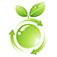 Waste and recycling management.Unlike some other qualities of fabric, screens that are 100% PVC are 99% recyclable. PVC takes several hundred years to disappear, but if it is handled through good waste processing procedures, it can be completely recycled (99%) and recovered in the form of 300 micrometre balls which are used for canvas coverings. We pay particular attention to waste management. We keep our environmental footprint to a minimum as far as possible. For example, the HomeVision screen is completely recyclable, except for a few small accessories.PAIRI DAIZADomaine de Cambron 1B-7940 Brugelette+32 486 63 82 90catherine.vancsok@pairidaiza-foundation.org www.pairidaiza.eu Catherine VANCSOKChief Scientific Officer at Pairi Daiza FoundationSector: Sports/EntertainmentPairi Daiza offers you a unique journey to the five continents to discover the culture, architecture, fauna, flora and spirituality of the most beautiful places on our planet.With its 75 hectares of gardens evolving with the seasons, its 7000 animals, its eight worlds built and fitted out by craftsmen who have come from all over the world to display their know-how, Pairi Daiza will welcome you for an exceptional experience!Discover an emblematic park that skilfully combines biodiversity conservation, innovation and the wonder of visitors. Pairi Daiza allows you to bring together your employees and partners in a unique setting in Europe for a day of relaxation with the family, for a team building of original activities or for a magical event. Thanks to the Resort offer of exceptional accommodation, we also welcome you for a timeless seminar in an inspiring place that allows a unique combination of relaxation, reflection and inspiration.Added value: Voted Best Zoo in Europe in 2018, 2019 and 2020.PITCHTECCONCEPT BVBABlikstraat 86 B-9340 Lede +32 475 23 73 62 yvesdecocker@pitchtec.com  www.pitchtec.com   Yves DE COCKER CEO – Owner Sector: ​​ Sports / Entertainment​ Conceptual pitch technology consultancy. Focusing on professional sports pitches for football, rugby, and other ball sports. helping clubs, stadium owners, federations and organizing committees to optimize pitch technology investments so that the best value for money can be obtained. Turning a pitch cost into a profit center is the ultimate goal.   Added value: Unique consultancy model that is focusing on creating an environment for state-of-the-art pitch technology that helps club & stadium owners, federations and organizing committees obtain the best value for their investments.  A holistic approach that uses the right set of tools & technologies into a workable model that delivers optimal pitch quality.  The pitch technology model then allows all stakeholders in a project to optimize for the best quality possible and long-term return on investment.  Expertise & know-how built up over 2 decades integrated into a unique pitch technology model that guarantees the best value for money. PTOLEMUS CONSULTING GROUPAvenue Louise 363 B-1050 Brussels +32 487 96 19 02 fbruneteau@ptolemus.com   www.ptolemus.com  Frédéric BRUNETEAU Managing Director Sector: ​​ Construction / Infrastructure​sPTOLEMUS is very active in the domain of the financing of road infrastructure. It helps both public and private stakeholders define and implement systems such as electronic toll collection (ETC), road usage charging (RUC), congestion charging (CC), low emission zones (LEZ). Founded in 2008, PTOLEMUS is the first strategy consulting firm entirely focused on connected mobility and automation.  We help companies in the Mobility Ecosystem design and execute their strategy, define their product and services portfolio, and partner with suppliers or customers. We are serving clients in 40 countries and leverage the experience of 40 consultants and experts of 13 nationalities worldwide.  This success has been achieved thanks to a growing number of repeat clients that come from the whole universe of the connected vehicle services industry.  Added value: We offer fully electronic tolling and/or congestion charging systems: Develop car alternatives to the private car: car rental, car sharing, carpooling, ride-hailing, etc.  Develop other modes of transport: traditional public transport systems, on-demand buses, autonomous shuttles, e-scooters, kick-scooters, e-bikes, etc.  Move towards less polluting vehicles thanks to the move to electric and other zero-emission vehicles (eg hydrogen) and the creation of low emission zones (LEZ) or zero-emission zones.  Connect all vehicles to improve traffic management and logistics flows. PYROCOREAvenue Lloyd George 6A bt7B-1000 Brussels +32 470 87 05 08  gg@pyrocore.com  f.paul@pyrocore.com    Gilles GODISSART  Business DeveloperFrederic PAUL  Executive Chairman  Ahlam KHALIL  Business Advisor Sector: ​Environment / Energy​ PyroCore designs, produces, and supplies pyrolysis solutions able to process waste to produce energy, recover material or produce biochar when the waste is biogenic. Our solution is at the meeting point of recycling, carbon capture, material recovery, and sustainable energy production. PyroCore is a Belgian company created in 2018 and detained by 3T Finance. Our team counts 25 members (17 engineers). We have worked with the British Ministry of Defense to whom we supplied 4 units. We own a demo center in Bristol (UK) to test specific products, validate business model, and design your tailor-made solution.   Added value: PyroCore delivers solutions to transform waste into a resource, helping your organization meet its Net Zero and circular economy commitments. Our systems eliminate the need for landfill or incineration; capture carbon cut your waste; recover, raw materials and energy reducing your costs; and elevate your ESG, increasing your brand value. REVATISRue de la Science 8B-6900 Aye+32 495 92 65 04justine.ceusters@revatis.com www.revatis.com Justine CEUSTERSCOOSector: Health Revatis has developed and patented an innovative and noninvasive technology to obtain stem cells from a muscle microbiopsy from animals and human. We are GMP approved to produce clinical batches of horses stem cells and we have 2 clinical trials ongoing (tendonitis and osteoarthritis). For human, we are able to produce R&D batches. Revatis commercializes also PRP kits and visco-supplements. The R&D department, in close relationship with ULiege, is active in the field of stem cells but also inflammation, ROS and mitochondria.Range of products: Basic products for regenerative medicine in horses and pets: PRP kits, visco supplementsMuscle derived stem cells: production of clinical batches for horses in GMP approved facilities and preventive biobanking;Blood and stem cells derived products: RFP, RLC;Human R&D batches of stem cells for private and academic partners: R&D related to deeper characterization of the cells, 3D bioprinting, organ on chips.Added value: Noninvasive and patented technology to obtain stem cells from animals and human muscle microbiopsies;GMP approved facilities to go to clinical applications in veterinary medicine;R&D biobank for human cells, procedures ongoing to obtain the authorization for clinical batches;A broad range of products for regenerative medicine for veterinarians.SKINFAMADuquesnoy street 14 B-1000 Brussels +32 477 43 07 66  lino@skinfama.com www.skinfama.com  LINO GRUMIRO  Manager CHRISTOPHE BARBÉ  Manager Sector: ​​ ​Sports / Entertainment​ A key player in the Belgian entertainment sector, Skinfama has been operating for nearly 20 years in this field but also in theater and cinema. The company handles bookings, artist management and event productions (concerts, festivals, audiovisual productions, theater shows and more). Skinfama has a unique expertise and is considered as a pioneer in the urban scene. Often engaged for artistic consultancy, the structure works with cultural operators of small, medium and large capacities. Skinfama is more than 250 concerts, Festivals and events per year, in Belgium and abroad, ranging from 150 to more than 100,000 people. Always attentive to offer effective and tailor-made solutions in order to optimize artistic choices and discover the best! Skinfama keeps on building bridges and is ready to enter the most dynamic and bubbling market in the World.  Added value: We are not just suppliers, but experts and we strive for excellence in our work. SMISteinerberg 8B-4780 Saint Vith+32 478 552 696info@sutures.bewww.sutures.beRaimund SCHMITZAdministratorSector: HealthSMI was established in 1987 and since when it has grown continuously. Today SMI is recognised as a worldwide supplier of surgical sutures. SMI exports to about 120 different countries all over the world.SMI manufactures high quality absorbable and non-absorbable sterile surgical sutures as well as surgical needles, meshes, skin staplers, blades and haemostatics.Main reference: Surgicryl.Certification: ISO 13485 CE.Added value:SMI offers a complete range of high-quality surgical sutures at affordable prices as well as excellent delivery times, services and support. SMI seeks worldwide cooperation with motivated, professional well-structured companies to undertake the promotion.SOCIETE GENERALE LUXEMBOURGAvenue Emile Reuter 11
L-2449 Luxembourg 
+352 621 356 160 
xavier.blouin@socgen.com 
+352 661 677 209 
joseph.zouein@socgen.com 
www.societegenerale.lu Xavier BLOUIN 
Chief Sustainable Officer Joseph ZOUEIN 
International Wealth Planner Sector: Banking Sector Societe Generale Luxembourg, oldest foreign bank in the Grand Duchy (1893) and one of the largest and most successful in terms of results, is a multi-expertise banking group with subsidiaries in Switzerland and Monaco. Capitalizing on the expertise and strength of Societe Generale Group, SG Luxembourg (Standard & Poor’s long-term rating A, stable outlook) meets the needs of its clients, both corporate, financial institutions and high net worth clients, in terms of private banking, securities services, commercial banking, structured finance and issuance of structured products.Resolutely committed to positive transformations of the world, SG Luxembourg contributes to the sustainable and responsible development of the Luxembourg economy and society in general by offering its clients innovative sustainable investment (70% of AUMs of our Moorea Fund will be classified “Article 8” by the end of 2021) and financing solutions with a positive impact (sustainability linked loans, positive impact finance in particular on renewable energy). The Group’s extra-financial ratings and various rankings reflect our leading position in and uncompromising commitment to sustainable finance (AAA by MSCI,“ Investment Bank of the Year for Sustainability “ by the Banker’s Investment Banking Awards 2021, No. 2 worldwide in renewable energy finance and No. 1 in advisory) SOLARCLEANO / FALLPROTECRue Gustave Loosé 2-4
L-8346 Grass 
+352 621 255 913 
ct@solarcleano.com 
www.solarcleano.com  www.fallprotec.com Christophe TIMMERMANS 
CEO Sector: Solar Energy, Façade cleaning robot, solar panel efficiency optimization Solarcleano (SC) is a robotic firm involved in large utility scale solar projects, we deploy fully autonomous cleaning robots to increase the efficiency of the panels by removing the soiling, dust, sand… Present in 65 countries with more than 500 robots deployed, Solarcleano scaled up very rapidly past years to become a market leader in this segment. Solarcleano now also propose predictive maintenance tools to anticipate solar plants maintenance tasks thanks to AI based software analyzing the panels while the robots are driving. Its sister company Fallprotec (FP) is involved in façade maintenance and the development of bespoke light access solution integrated in BIM at conception stage to propose optimized access systems to unique facades. Among its numerous references, the company designed and integrated the entire access strategy for The King Abdullah Petroleum Studies and Research Center. SPACE TIME S.A.Rue Goethe 24-28
L-1637 Luxembourg 
+352 621 373 732 
shah@spacetime.lu 
www.spacetime.lu Shahriar AGAAJANI 
Founder Sector: Building and environment digitisation. 4D data processingSPACE TIME S.A. has developed a technology protected by a patent for “the Data Management of a Building construction over Time” Inventor of 4D travel through building and environment data.Created in 2019 in Luxembourg, SPACE TIME is a fast-growing start-up which develops breakthrough digital solutions for automated data acquisition and AI data processing. Added value: SPACE TIME has developed an extensive approach in creating digital twins of environments. SPACE TIME has created a comprehensive approach to bridge the gap between the digital and physical worlds (forest, mine, infrastructures…) and is able to provide accurate and detailed information about the construction process and environments, which help to reduce costs and improve efficiency. Spantech International SAAvenue Robert Schumann 112B-1400 	Nivelles+32 475 67 51 67marc@span-tech.com www.span-tech.com Derek de VillenfagneCEOMarc LootensCommercial DirectorSector: Construction / InfrastructuresFounded in 1999, SPANTECH is one of the fastest growing modular structure manufacturers, active in over 20 countries in Europe and the Middle East. Our head quarter is based in Belgium, other locations are France, Germany, Poland and the United Arab Emirates. SPANTECH is active in all areas of architectural fabric structures for temporary, semi-permanent and permanent use. In addition to the application of SPANTECH products in the special events industry, our company develops solutions for live entertainment, industrial warehousing, aviation and sports, as well as delivering custom projects for architects, designers and NGO’s.At SPANTECH, we are committed to bringing you the highest quality structures and venues for any purpose, worldwide. We think in design, solution and functionality - not just in structures. Challenge us by sharing your new project with us and we will make the impossible, possible.Added value: We earned reputation of reliable supplier to Tier-1 organizations by integrating engineering, production & installation services; Have unique innovation capabilities with various patents and IP that enable us to offer structures that are unique in the world: span (up to 100m), eaves height (up to 20m), rigging load (up to 25t/portal beam), sound insulation (+50dB).Range of products:Architectural fabric structures for temporary, semi-permanent and permanent use. Purpose build, Modular 2.0 structures for soundstage, live entertainment, aviation/MRO, events, industrial, sports, NGO, military & sports.Main references:Dubai 2020 US pavillionJeddah, Red Sea festivalJeddah, F1 pitlane grandstand coverAlula, Mirror Museum pop-upRiyadh, Cirque du soleil 2018 TorukNetflix, Amazon, Studio100, …. Several sound stages all over EuropeSTERISYS S.A.R.L.Gruuss-Strooss 33
L-9991 Weiswampach 
+352 661 190 040 
lara.radermacher@sterisys.eu 
+352 661 190 030 
patrick.radermacher@sterisys.eu 
www.sterisys.eu Lara Radermacher 
CEO 
Patrick Radermacher 
Founder & Business Development Sector: Health Since 2008 STERISYS provides medical device manufacturers and contract sterilizers with turnkey ethylene oxide (EO) sterilization systems for the safe and efficient sterilization of medical devices. We also offer automated solutions to optimize the handling, transfer and transport of syringes, vials and ampoules for the pharmaceutical industry. Our customer-centric approach is driven by individual engineering and the delivery of the highest quality standards. Added value:  Turnkey solutions with modular ancillary equipment. You benefit from a partner who reliably offers everything from a single source, tailored precisely to your needs. We provide a close cooperation throughout every project phase to ensure a goal-oriented realization from the outset, right through commissioning.  High quality standards and the durability of installations through extensive expertise, state-of-the-art components and materials, and an extensive quality management. TD WilliamsonRue du Travail 6B-1400 Nivelles+32 6 728 36 01www.tdwilliamson.comT.D. Williamson Middle East FZEWarehouse - XA02 - XA03, Roundabout 8PO Box 18625 – Jebel Ali Free Zone Dubai – United Arab Emirates   +971 4 883 3033  +32 67 37 77 12 I +971 50 550 9962danny.haykal@tdwilliamson.com  www.tdwilliamson.comDanny HaykalGlobal Strategic Account DirectorSector: Energy/EnvironmentFor more than 100 years, we've partnered in the oil and gas industry to deliver innovative solutions that maximize uptime, improve throughput, avoid shutdown and minimize risk. We are experienced at accepting new challenges and responding in a way that meets goals while protecting people, assets and the planet.TDW serves the gathering, transmission and distribution sectors of the pipeline industry with a global portfolio of products and services, including advanced isolation, integrated pigging and integrity assessment solutions for both onshore and offshore applications. For more than a century, we've built our business on relationships, trust and providing innovative solutions. Our highly motivated, well-trained team members are committed to helping customers worldwide deliver energy to an ever-changing world, and to do it as efficiently and safely as possible. We also strive to make a difference in the communities where we work and live, with TDW employees logging thousands of volunteer hours each year.TRAVEL PRO S.A.430-434, roue de Longwy 
L-1940 Luxembourg 
+352 691 666 670 
gianni.Pietrangelo@travel-pro.lu www.travel-pro.lu 
Giovanni PIETRANGELO 
CEO Sector : Entertainment Travel Pro, part of SLG and Global Network, is one of the largest Travel Management Companies (TMC) in Luxembourg. 
Our core activity is related to Business Travel, handling air, hotel, car, and rail bookings. Endorsing a full Travel Management Program, our services are no longer limited to standards. We offer a large variety of related services such as Online and Mobile technologies, Expense Management Solutions and Duty of Care requirements, to optimize your specific needs. Added value: Continuously improve our solutions Our Philosophy Anticipate client’s needs Continuously improve existing solutions Innovate by staying on the lookout of the latest market and suppliers trends Protect, assist and support clients Maintain relation with clients as a partnership in a win-win environment UNIKPOOLSRue Jules Poskin 1B-5032 Isnes+32 476 95 49 44g.vanloock@unikpools.comwww.unikpools.com Gregory VAN LOOCKFounder & CEOSector: Construction / InfrastructuresCreated by former Cirque du Soleil consultant, UNIKPOOLS is a Belgium based company specialized in aquatic design & installation of movable swimming pool floors solutions for private home owners, public pools, yacht manufacturers, therapeutic institutes, real estate developers, entertainment venues, hotels and resorts. UNIKPOOLS references in the gulf region includes a mission as aquatic consultant for the “La Perle” show held daily at V Hotel in Al Habtoor city in Dubai as well as 2 completed pools in Doha Qatar and more recently a residential villa on Jumeirah bay island in Dubai. UNIKPOOLS is also working on numerous residential and commercial and megayahct projects worldwide as the interest for our product increased considerably in the past months. Certification: UL _ OSHAAdded value: Imagine transforming your pool into a terrace. Imagine adjusting the depth of your pool and increase the possibilities, safety and pleasure. Imagine turning your swimming pool or hotel pool into a solid surface, or into a children's paddling pool at the flick of a switch. Main references: La Perle at Al Habtoor City Dubai, Doha Qatar – Residential villas, Luerssen werft – Mega yacht BLUE, World premiere in St Tropez – France (6 movable floors in the same pool).UNIVERCELLS - UNIZIMARue Auguste Piccard 48B-6041 Gosselies+ 32 2 318 83 48d.honba@unizima.comwww.univercells.com Hala AUDICEO at UnizimaDavid HONBAHead of Business Development at UnizimaRegis LeonardVP Sales at QuantoomSector: HealthUnivercells is a global life sciences company that makes biologics available to all. Univercells was established in 2013 in the heart of Belgium’s biotech hub and has grown exponentially since then (100 people in 2018 to more than 500 in 2023). The co-founders, Hugues Bultot (CEO) and José Castillo (CTO), have a successful joint entrepreneurial journey (Artelis in 2005 and MaSTherCell in 2011). With Univercells they not only reiterate past commercial successes but use lessons learned from those experiences to address the need for innovative solutions to support access to biologics. Univercells’ mission is to make biologics accessible to all by breaking the barriers to market entry and access and building sustainable bioproduction capacity across the world. Univercells Group includes five affiliates, each addressing a different part of the health value chain.Range of products:Univercells Technologies provides the next generation of biomanufacturing technologies for viral vectors from the Scale-X ™ bioreactors to the NevoLine ™ upstream platform.Exothera offers best-in-class bioprocess development & manufacturing services to cell & gene therapy innovators.Quantoom Biosciences offers a new range of product development and manufacturing platform technologies in the mRNA space.Unizima supports international biopharmaceutical projects through project management, operational support services (quality, supply chain, digital) and bioproduction training programs.RLM Consulting provides regulatory support across all stages of product development and across the different affiliates.Added value:Univercells’ core strengths are in scaling, production, and bioprocessing. We build businesses and find new ways to support access to medicines and promote sustainability. Through entrepreneurship and technology-driven affordability, we address the needs of the entire health value chain. Our mission and capacity to develop companies that create innovation that matters, both for the life science industries and for the global health has been vetted by world leaders.UNLOCKEDIndustrielaan 24 B-2250 Olen +32 495 34 79 69 steven.leunens@unlocked.gg  www.unlocked.gg  Steven LEUNENS  Co-CEO and Founder Sector: ​​ ​Sports / Entertainment​ Unlocked is the leading company in the Benelux in the gaming and esports industry and has had significant growth over the past years. It’s a marketing, creative and event agency focused solely on the industry of gaming and esports and has, among others, AB Inbev, Carrefour, Porsche, Audi, Allianz and many others as their clients. The work they provide is creating an overarching strategy for these companies within the industry and supporting them in the execution of their plans.   Added value: We are probably the largest independent industry leader worldwide with a global network in the industry. WIZ-TEAMSquare de Meeûs 35 B-1000 Brussels +41 07 92 43 41 77 tim@wiz-team.com  +41 79 57 56 025 danielle@wiz-team.com  www.wiz-team.com Tim GOETHALS  COO Danielle LOPEZ Head of Business Development Sector: ​​ ​Sports / Entertainment​ Wiz-Team is an international event technology organisation staffed by experienced event professionals who share a collective passion for transforming the event industry through smart, flexible, and innovative technology.  We strive to empower event managers with digital solutions that make delivering complex world-class events easier, faster, and more sustainable now and for years to come.   Created in 2012, Wiz-Team SA is an international event solutions company with head offices in Lausanne, Switzerland.  Our cutting-edge platform, Event-Works, serves some of the world’s largest event organisers, international sport organisations, non-profits, and government institutions. We support a range of event operational areas such as accreditation, access control, accommodation, visitor management, hospitality, and much more!  Added value: We offer an integrated, innovative, and scalable event management tool; built by event managers for event managers.  It is modular, meaning we can easily adjust to meet the needs of a mega event (i.e., FIFA World Cup) or a smaller event (i.e. National Championships); and/or narrow or expand the range of the solution from just an accreditation system to a multi-application Games Management system. FEDERATIONSAGORIARue Auguste Picard 20B-6041 Gosselies+32 2 706 79 58diego.algaba@agoria.be www.agoria.be  Diego​​​​ AlgabaClub ManagerSports & Entertainment Technology ClubSports & Entertainment Technology Clubwe connect inform and promote your company worldwideSince its inception under the impulse of Count Jacques Rogge, President of IOC, the Belgian Sports & Entertainment Technology Club has always striven to foster the cross fertilization of sports and technology aiming to achieve the best of business and athletes performances. The Sports and Entertainment technology Club is the N°1 option for Belgian companies looking for national and international sports and entertainment business deployment.With more than 80 members, active every domain of sports & entertainment related technologies such as entertainment, media, safety, sustainability and performances, the Club (Sports & Entertainment Technology) with an amazing track records in worldwide flagship sporting and entertainment events (Olympic Games, FIFA World Cup, Asian Games, SuperBowl, Tomorrowland, and much more), the Club is gathering the utmost level of expertise for any sports and entertainment organization.What can we offer you with the Sports & Entertainment Technology Club ?InformThe club offers organizing committees and stadium managers all over the world, a single point of contact to do business with leading Belgium-based solution providers for large-scale sports events.PromoteThe Club increases visibility, creates synergies for its members and aims to generate international business opportunities through the organization of seminars, high-level network events and prospecting activities abroad.ConnectThe Club constitutes a unique executive business platform by facilitating networking between its members in Belgium and with organizations abroad. We want to make sure that you can keep growing in the market.Luxembourg ARAB BUSINESS ASSOCIATIONMühlenweg 74
L-2155 Luxembourg 
+352 621 355 564 
sufianbataineh@yahoo.com 
www.laba.lu Marc THEISENPresidentSufian BATAINEH 
Secretary- General Karim AKNINE 
Board MemberThe Luxembourg Arab Business Association (LABA) is an independent, non-partisan, non-profit organization created in order to boost cooperation initiatives in the economic fields of mutual interest between the Arab world and the Grand Duchy of Luxembourg.LABA has been accredited by the Chamber of Commerce in Luxembourg, and is tightly connected to relevant high-level policy and business decision-makers in both Luxembourg and Arab countries to facilitate business opportunities. LABA is also partnering with the Arab-Belgian-Luxembourg Chamber of Commerce, some non-governmental organizations (NGOs) as well as other relevant associations seeking the same objectives.Organizers Wallonia Export & Investment Agency - AWEXPlace Sainctelette 2B-1080 Brussels+32 2 421 82 11+32 475 36 90 37q.ladriere@awex.be  www.awex.be   Eric DE CLERCQDirector – Africa, Near & Middle EastQuentin LADRIEREArea Manager – Near & Middle EastThe Wallonia Export & Investment Agency (AWEX) is the institution in charge of the development and management of Wallonia’s domestic and international economic relations. Through a personalized, innovative, and sustainable approach, AWEX supports Walloon companies - regardless of their size, sector, or target market - in every step of their international endeavors. This includes exports, technological partnerships, and development abroad. The agency’s vast network of connections ensures the best advisors are always by your side. Our local anchors and agents abroad are capable of providing unparalleled insight to take your company to the next level. In addition, our connections will help establish your business in the global marketplace and promote it throughout the world. Training, incentives, and international financing are also available. AWEX is also committed to strengthening Wallonia's position as the premier gateway for international investors seeking success in the heart of Europe. We work closely with them to inform, convince, and advise in every stage of their development. Feel free to get in touch with one of our local or international agents via our websites listed above. In our network of more than 400 employees in nearly 100 countries around the world, there is always someone ready and willing to support you in your approach. ABLCCRue Mignot Delstanche 60 B-1050 Brussels +32 2 344 82 04 info@ablcc.org   www.ablcc.org  Qaisar HIJAZIN Secretary General Sonia DEVERGNIES Project Manager & Head of Communication Member of the Union of Arab Chambers since 1978, the Arab-Belgian-Luxembourg Chamber of Commerce (ABLCC) plays an essential role in the reinforcement of economic relations between Belgium, Luxembourg, and Arab countries. The ABLCC is indeed strongly supported by the Arab Diplomatic Corps accredited in Brussels as well as a trusted partner and recognized voice among local economic authorities. Thanks to its 45-year experience in promoting trade and economic cooperation between Belgium, Luxembourg and Arab countries, the ABLCC enjoys an established network of businessmen, diplomats, officials and partner organizations on all levels in the 24 countries they represent. Since its establishment, the ABLCC has succeeded in building bridges of cooperation on various levels on the basis of mutual interest of Arab countries, Belgium and Luxembourg. Nowadays, Belgium and Luxembourg have become key partners to the Arab world in terms of both trade and economy but, beyond that, they share civilizational and cultural values - which is a concrete example of this successful collaboration. Last but not least, the location of the Chamber in the very heart of Brussels, Capital of the European Union, is an additional trump card to reinforce its role as an intermediary with European Authorities. Luxembourg CHAMBER OF COMMERCEL-2981 Luxembourg 
+352 42 39 39 1 
cindy.TEREBA@cc.lu 
+352 621 253 564 
edith.STEIN@cc.lu 
www.cc.lu Cindy TEREBA 
Director International Affairs Edith STEIN 
Senior International Affairs Advisor Middle East, Europe (South/South-East) The main mission of the Luxembourg Chamber of Commerce is the protection of the interests of businesses and the Luxembourg economy. Today, it has 90,000 member companies, corresponding to 75% of total salaried employment and 80% of Luxembourg’s GDP, making it the largest professional chamber representing the country’s employers. Since membership of professional chambers is mandatory in Luxembourg, the Chamber of Commerce is highly representative. It represents all Luxembourg businesses except those in the craft and agriculture sectors. From this position, the Chamber of Commerce draws its legitimacy to operate as a spokesperson and legal representative for the collective interests of its members through its actions and initiatives.  Hotels of the missionVOCO RiyadhKing Faha RoadRiyadh 13003 | Saudi Arabia+966-11-4579999vocoriyadh.reservation@ihg.comHotel in Riyadh | voco Riyadh Hotel by IHGCrowne Plaza Riyadh PalacePrince Abdul Rahman Bin Abdul Aziz Street Riyadh 11461 | Saudi Arabia+ 966-11-4054444rph@crowneplazariyadh.com Crowne Plaza Riyadh Palace (ihg.com)Sahary Alula ResortHail road, almotadel areaAlUla 43515+966551053222
res@saharyelolaa.com.sa Sahary Alula Resort 